Lesson					23rd AprilSubject: Powtórzenie i sprawdzenie wiadomości z unitu 6.Dziś przed nami ostatnia lekcja z unitu 6. Przesyłam Wam 4 zadania, bardzo proszę o ich rozwiązanie i przesłanie odpowiedzi na beata.chronowska@hotmail.com. Pamiętaj, żeby w temacie maila wpisać swoje imię i nazwisko. Twoja praca z dzisiejszej lekcji będzie oceniana. GOOD LUCK! 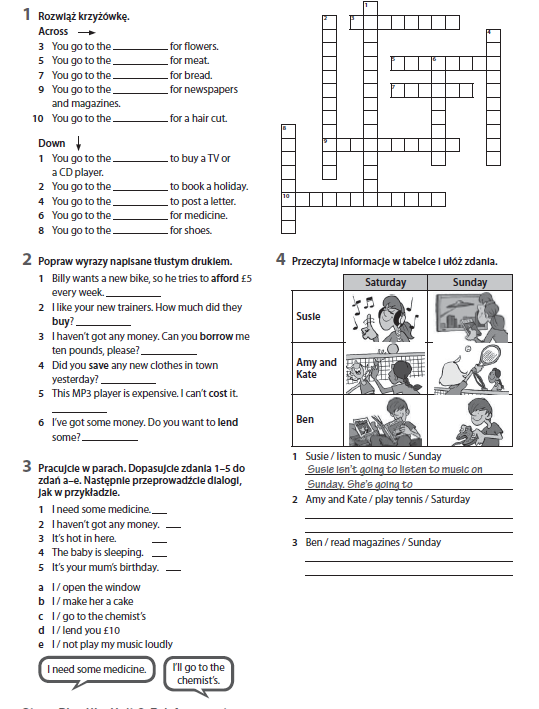 